Før du læser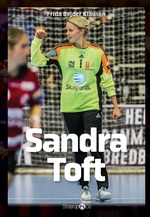 Kig på bogens forside. Hvem har skrevet bogen? __________________________________________________________________________________Hvad ved du om Sandra Toft?______________________________________________________________________________________________________________Hvorfor knytter Sandra sin næve på billedet?_____________________________________________________________________Kig på bogens bagside. Farv de bolde, som indeholder rigtige sætninger om Sandra. Mens du læserNævn fire klubber, som Sandra har spillet for. Skriv fire ting, som Sandra kan fortælle om sig selv. 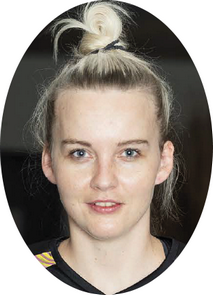 Forklar ordene. 5 hurtige om Sandra Toft. Skriv svar.                                                                                                       Hvilke tre kåringer fik Sandra Toft? Skriv i medaljerne. 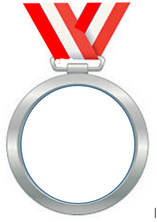 I hvilket land spiller Sandra nu? Sæt ring om det rigtige. Efter du har læst Skriv sætningerne færdige. Jeg vidste ikke, at  ____________________________________________ Det var spændende at læse om  _____________________________________________________________________________________________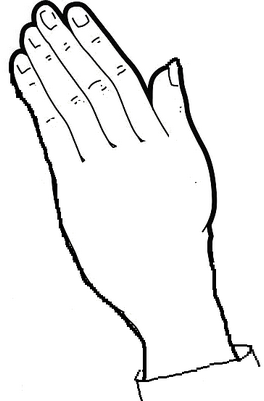 Hvad har Sandra tatoveret på sin hånd? Skriv. Hvor skulle din tatovering sidde, hvis du skulle have én? ________________________________________________________________________________Hvordan skulle den se ud? Tegn. Synes du, tatoveringer er pæne?                   JA                             NEJ1.Hvor gammel er Sandra Toft?2.Hvornår begyndte Sandra Toft at spille håndbold?3.Hvad hedder kvinde-ligaen i håndbold?4.Hvor mange kampe har Sandra spillet for landsholdet?5.Hvad vil Sandra lave, når hun stopper som målvogter?